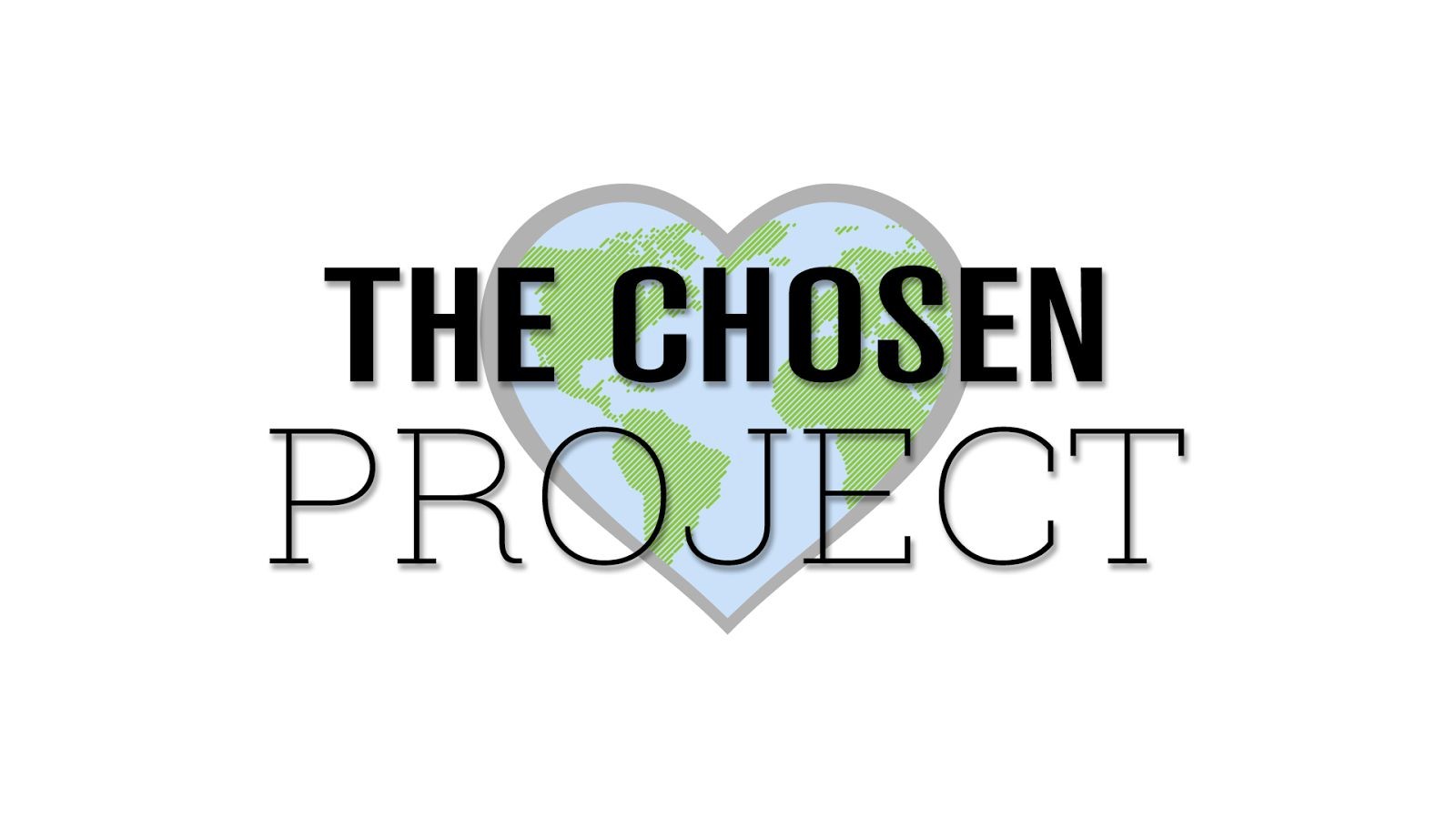 The Chosen ProjectAdoption Grant and QualificationsThe Chosen Project is Journey Church’s adoption grant fund which awards grants to help Journey Church and other J1:27 Church Partner families cover costs associated with adoption. Qualified applicants could be awarded up to $3,000 of grant funds for international or private domestic adoption, or a stipend up to $500 (in the form of a gift card) for adoption through DSS. Applications will be de-identified prior to processing by the selection committee, and information provided will remain confidential. The current deadline to apply is January 1, 2019.Qualifications:●   Applicants must be current  partners/members         of    Journey  Church,  or  one        of  the     J1:27Ministry  partner  churches (The Church at Cane Bay, Creekside Church, Risen Hope Church, or Hope Church). Note: Journey Church partners will be prioritized during the selection process.●	Applicants must have a completed,  signed    homestudy to submit with this application, or in the case of DSS adoption, submit documentation indicating they are “homestudy approved.”●   If adopting via a private agency, the agency must be classified as non-profit.●	Applicants must be actively  engaged  within  their   home  church, including involvement in biblical community, and must complete a statement of faith/testimony demonstrating their personal relationship with the Lord.●	Applicants should demonstrate financial preparedness to care for a child, but also have financial  need associated with expenses related to the adoption process.●	In the case of international and private domestic adoption, awarded funds will not exceed remaining adoption expenses.●   Applicants must uphold terms of the consent form (see application)●	Applicants must complete and submit the application in its entirety, including supplemental documents, to be processed (see application checklist).The application must be printed and signed, and submitted to the Journey Church office on  or before  January 1,  2019. in order to be processed.Mailing Address:                                Physical Address: Journey Church                                 Journey Church Office c/o The Chosen Project                     c/o The Chosen Project PO BOX 3392                                    261 Treeland DriveSummerville, SC 29484                     Suite A Ladson, SC 29456The Chosen ProjectAdoption Grant ApplicationHusband’s Full Name:                                                            DOB: 	  Wife’s Full Name:                                                                    DOB: 	  Street Address: 	 City:                                                    State:              Zip Code: 	  Home Phone: 	Cell Number(s): 	Primary Email Address: 	  Secondary Email Address: 	 Date of Marriage:                                  Any prior divorce? Date: 	  Husband’s Employer:                                              Length of employment: 	  Wife’s Employer:                                                     Length of employment: 	 1. Names and ages of all biological children in family:  	2. Have you adopted previously?If yes, names/ages: 	3. Are you adopting domestically via DSS? (Circle 1)   YES    NOIf yes, caseworker/phone number: 	4. Adoption Agency (non-DSS):  	  Case Worker(s):  	  Phone Number(s):  	5. Have you completed your “home study”? (Circle 1)   YES    NO6. Have you completed your dossier? (if international adoption) (Circle 1)   YES    NO7. Do you plan on adopting an older/special needs child?  	8. Do you have a specific child identified already for this adoption? (Circle 1)   YES   NOIf yes, Full Name, Age, Gender, Country: 	9. Anticipated date of placement (if applicable): 	10. Do you profess Jesus Christ as your personal Lord and Savior? 	11. We are active partners/members at the following church: 	12. Bible Study/Missional Community/Community Group leader(s):  	14. In the event that you do not receive grant funds from any source, how do you plan to fund your adoption? 	ADOPTION COSTS*If adopting through DSS, please disregard this page of the application.Available Resources to Cover Adoption CostsPersonal Funds (savings, etc.)                           $  	 Employer Benefit (if available)                           $  	 Other Grants/Loans Received:Name                                                                 $  	 Name                                                                 $  	Name                                                                 $  	Additional Grants/Loans Applied For:Name                                                                             $  	 Name                                                                            $  	 Name                                                                            $  	*If adopting through DSS, please disregard this page of the application.Value of other items you own not listed above (write description)                                                                          $  	                                                                          $  	                                                                          $  	ADDITIONAL COMMENTS/CONSIDERATIONSPlease specify any special financial considerations or circumstances the selection committee should be aware of: 	CASH FLOW (Both monthly and annual columns of cash flow must be completed.) Monthly	AnnualIncomeGross Salary/Wage                      $                                     $  	 Investment Income                       $                                     $  	 Other Income (write description)                                                      $                                     $  	                                                      $                                     $  	Total Income                                $                                     $  	Expenses/PaymentsTaxes and other deductions         $                                     $  	 Housing Costs:Mortgage/Rent                   $                                     $  	 Property Taxes                  $                                     $  	 Insurance                           $                                     $  	 Utilities                                $                                     $  	 Other Housing Costs         $                                     $  	 Telephone/Cell Phone       $                                     $  	 Food                                   $                                     $  	 Clothing                              $                                     $  	Transportation Expenses:Car Payment                      $                                     $  	 Car Insurance                    $                                     $  	 Gas/Maintenance               $                                     $  	 Other Transportation          $                                     $  	 Entertainment/Recreation  $                                     $  	 Medical Expenses(include health insurance) $                                     $  	 Church Giving                    $                                     $  	Other Charitable Donations          $                                     $  	 Other Debt repayment (write description)                                                     $                                     $  	                                                     $                                     $  	                                                     $                                     $  	 Total Expenses/Payments         $                                     $  	 Cash Flow                                    $                                     $  	 (Cash Flow = Total Income - Total Expenses/Payments)PERSONAL STATEMENT OF FAITHPlease attach another sheet if more space is needed to answer questions.1. Who is God? 	2. Who is Jesus Christ? 	3. Who is the Holy Spirit? 	4. How do you use God’s Word (the Bible) in your life? 	5. Describe your daily walk with God. 	6. What is eternal salvation? How do you become saved? 	7. Share each of your salvation testimonies. (Please use separate sheets of paper.)ADOPTION TESTIMONYHow has God lead your family to adopt? (Please use a separate sheet of paper)CONSENT FORM1. PurposeThe undersigned agrees that this application is being made for the purpose of obtaining assistance with international/domestic adoption. The undersigned further acknowledges that the willingness to accept an application is not any type of acknowledgement or representation on behalf of Journey Church or The Chosen Project that assistance will be granted or given.2. Authorization and ReleaseThe undersigned hereby authorizes any officer, agent, or representative of The Chosen Project to obtain financial and personal information from any institution or individuals including but not limited to those individuals and institutions listed as references and made a part of this application. The undersigned further consents to the release of any information to any authorized representative of The Chosen Project or agent from any individual or financial institution listed on the attached list of references. The undersigned further authorizes any friend, pastor, elder, minister, or counselor included in the list of references to release to The Chosen Project or its representative’s personal information and opinions regarding the applicant’s lifestyle, language, habits, truthfulness, parental fitness, and general moral and biblical character.3. Limit of LiabilityThe undersigned acknowledges that Journey Church and The Chosen Project have made no representation or warranty that financial aid or assistance will be furnished to the undersigned; and further acknowledges that The Chosen Project shall have the sole discretion to accept or deny this application with or without cause. The undersigned further releases and holds Journey Church and The Chosen Project harmless from any liability of any type or nature as a result of allowing the undersigned to submit this application.4. Support Raising AgreementThe undersigned parties acknowledge they are freely agreeing to the following terms and conditions as a requirement to participate in the adoption grant process for The Chosen Project (TCP):a. We commit to effortful fundraising of adoption-related expenses until our adoption is fully funded. This may include, but is not limited to, fundraising events, applying for additional grants, and reaching out to friends and family for support.b. We understand we may not donate money to TCP towards our own adoption expenses and receive a tax deduction.c. Donations cannot be returned to donors.d. We understand and accept that all funds and/or donations received by TCP are under the ultimate control of the TCP Director and Selection Committee Members that make all final decisions regarding distribution of grant funds.e. We understand that if we decide not to adopt, or our adoption is disrupted for any reason, we will contact TCP immediately. Any funds that have not been disbursed by TCP for adoption related costs will be used to further the ministry of TCP and assist other families with the cost of adoption.f. We agree to submit proper documentation as requested by TCP for payment and/or reimbursements of any kind.g. We understand, accept, and agree to use any and all funds received by TCP exclusively for legitimate adoption expenses, including but not limited to agency fees, legal fees, etc (exception: DSS adoption in which any expenses will occur post-placement).5. Attachments1. Tax Return – Please include a copy of your most recent year’s Federal TaxReturn (1040 form only)2. Copy of Homestudy – Please include a copy of your completed homestudy. (or documentation of “homestudy approved” status)3. Reference Letters – Include two written personal references: one from a pastor at your church, and a second from a non-family couple with whom you are well acquainted, indicating support of your preparedness for adoption.Note: Application processing time frame: ~6 weeksThere are a limited number of funds available for distribution as grants. Each application is prayerfully and carefully considered by the selection committee.7. SignaturesWe are providing this information to The Chosen Project for their internal and confidential use. All information contained in this application is accurate to the best of our knowledge.Adoptive Father                                                                          Date 	Adoptive Mother 	Date 	Application must be printed and signed in order to be processed. Current Deadline: January 1, 2019.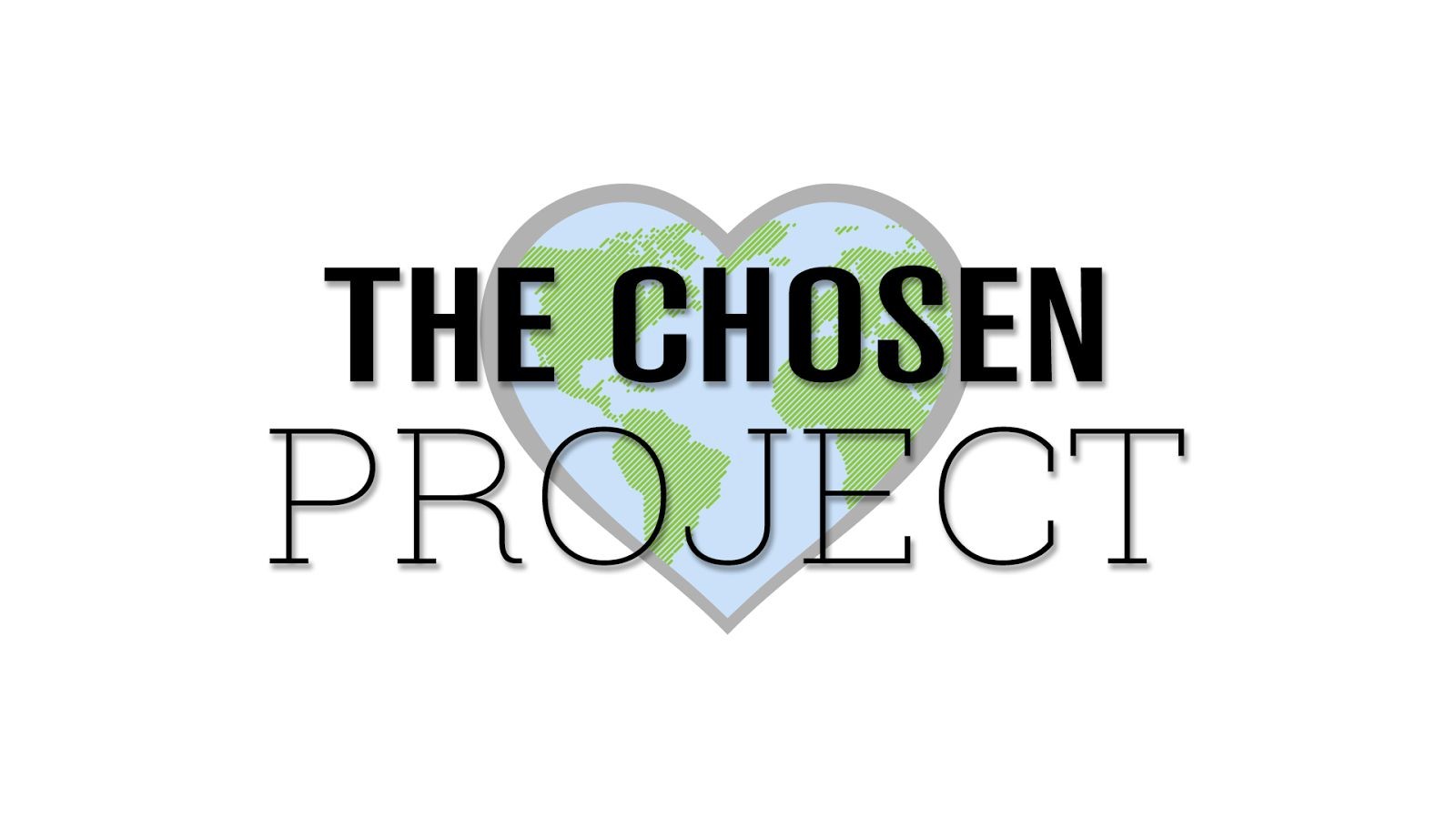 APPLICATION CHECKLISTTo help us process your application in a timelier manner, please use this as a checklist to ensure you’ve included all the necessary items. Everything on this checklist must be received before your application can be processed. Thank you!         The Chosen Project Grant Application         Adoption Costs (with exception of families adopting through DSS)         Statement of Net Worth         Cash Flow         Statement of Faith         Husband Salvation Testimony         Wife Salvation Testimony         Adoption Testimony         2 Reference Letters (1 from pastor, 1 from non-family couple)         Signed Consent Form         Complete Copy of the Signed Home Study (supporting documentation for DSSadoptions)         Last Year’s Tax Return (1040 Form, first 2 pages only)Information Not Included 	 Explanation 	  If all information is not submitted, it will likely delay your file being processed.*Please attach this checklist to the front of your application.Please submit completed application to:Mailing Address:                                Physical Address: Journey Church                                 Journey Church Office c/o The Chosen Project                     c/o The Chosen Project PO BOX 3392                        261 Treeland DriveSummerville, SC 29484                     Suite A Ladson, SC 29456Applicable ExpensesAgency Fees$  	Child’s Medical Exam$  	Foreign Program Fee$  	Home Study$  	In-Country Fees$  	INS Fees (international adoptions only)$  	Notarization/Authentication$  	Orphanage Fees$  	Overseas Fees$  	Translation Fees$  	Travel First Trip$  	Travel Second Trip (if required)$  	Visas$  	Other  	$  	Other  	$  	Total Cost$  	Other source of funds (please specify)$  	Total Estimated Resources$  	Deficit(Total Resources -Total Cost)$  	Total Liabilities$  	Net Worth$  	(Assets - Liabilities)